          Yukarıda bilgileri bulunan öğrencinin danışmanının teklifi doğrultusunda belirtilen gerekçeler nedeniyle tez konusuna yönelik değişiklik yapılması hususunda,          Bilgilerinizi ve gereğini arz ederim.                                                                                                                                 Anabilim Dalı Başkanı                                                           	  	            ..../...../.......                                                                                                                                       Adı SOYADI                                                                                                                                                           İmzaNOT 1: Bu form, ilgili Anabilim Dalı Başkanlığına eki ile teslim edilerek  Anabilim Dalı Başkanlığından sayı verilerek Enstitüye                gönderilmelidir.NOT 2: Bu form, bilgisayar ortamında doldurulmalıdır.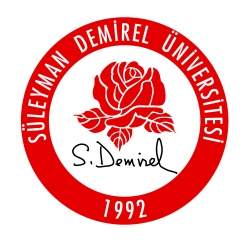 T.C.SÜLEYMAN DEMİREL ÜNİVERSİTESİSOSYAL BİLİMLER ENSTİTÜSÜ…………….. ANABİLİM DALI BAŞKANLIĞITez Konusu Değişikliği  FormuT.C.SÜLEYMAN DEMİREL ÜNİVERSİTESİSOSYAL BİLİMLER ENSTİTÜSÜ…………….. ANABİLİM DALI BAŞKANLIĞITez Konusu Değişikliği  FormuT.C.SÜLEYMAN DEMİREL ÜNİVERSİTESİSOSYAL BİLİMLER ENSTİTÜSÜ…………….. ANABİLİM DALI BAŞKANLIĞITez Konusu Değişikliği  FormuT.C.SÜLEYMAN DEMİREL ÜNİVERSİTESİSOSYAL BİLİMLER ENSTİTÜSÜ…………….. ANABİLİM DALI BAŞKANLIĞITez Konusu Değişikliği  FormuT.C.SÜLEYMAN DEMİREL ÜNİVERSİTESİSOSYAL BİLİMLER ENSTİTÜSÜ…………….. ANABİLİM DALI BAŞKANLIĞITez Konusu Değişikliği  Formu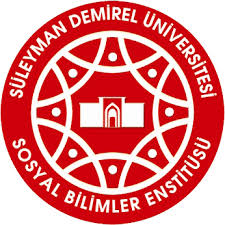 Sayı: 											Tarih:Sayı: 											Tarih:Sayı: 											Tarih:Sayı: 											Tarih:Sayı: 											Tarih:Sayı: 											Tarih:Sayı: 											Tarih:Sayı: 											Tarih:I - ÖĞRENCİ BİLGİLERİ / STUDENT INFORMATIONI - ÖĞRENCİ BİLGİLERİ / STUDENT INFORMATIONI - ÖĞRENCİ BİLGİLERİ / STUDENT INFORMATIONI - ÖĞRENCİ BİLGİLERİ / STUDENT INFORMATIONI - ÖĞRENCİ BİLGİLERİ / STUDENT INFORMATIONI - ÖĞRENCİ BİLGİLERİ / STUDENT INFORMATIONI - ÖĞRENCİ BİLGİLERİ / STUDENT INFORMATIONI - ÖĞRENCİ BİLGİLERİ / STUDENT INFORMATIONI - ÖĞRENCİ BİLGİLERİ / STUDENT INFORMATIONAdı SoyadıAdı SoyadıAdı SoyadıÖğrenci NumarasıÖğrenci NumarasıÖğrenci NumarasıAnabilim Dalı / ProgramıAnabilim Dalı / ProgramıAnabilim Dalı / ProgramıLisansüstü SeviyeLisansüstü SeviyeLisansüstü SeviyeYüksek LisansYüksek LisansYüksek LisansYüksek LisansYüksek LisansYüksek LisansII- TEZ BİLGİLERİ / THESIS INFORMATIONII- TEZ BİLGİLERİ / THESIS INFORMATIONII- TEZ BİLGİLERİ / THESIS INFORMATIONII- TEZ BİLGİLERİ / THESIS INFORMATIONII- TEZ BİLGİLERİ / THESIS INFORMATIONII- TEZ BİLGİLERİ / THESIS INFORMATIONII- TEZ BİLGİLERİ / THESIS INFORMATIONII- TEZ BİLGİLERİ / THESIS INFORMATIONII- TEZ BİLGİLERİ / THESIS INFORMATIONMevcut Tez Konusu 	(Türkçe)Mevcut Tez Konusu 	(Türkçe)Mevcut Tez Konusu 	(Türkçe)Mevcut Tez Konusu 	(İngilizce)Mevcut Tez Konusu 	(İngilizce)Mevcut Tez Konusu 	(İngilizce)Önerilen Konusu 	(Türkçe)Önerilen Konusu 	(Türkçe)Önerilen Konusu 	(Türkçe)Önerilen Konusu 	(İngilizce)Önerilen Konusu 	(İngilizce)Önerilen Konusu 	(İngilizce)III- GEREKÇEIII- GEREKÇEIII- GEREKÇEIII- GEREKÇEIII- GEREKÇEIII- GEREKÇEIII- GEREKÇEIII- GEREKÇEIII- GEREKÇEAd SOYAD/ Name SURNAMEAd SOYAD/ Name SURNAMETarih/DateCep TelefonuCep Telefonuİmza/Signatureİmza/SignatureÖğrenciÖğrenciDanışmanDanışman